ОБЩИЕ СВЕДЕНИЯ Учебная дисциплина «Язык научного исследования» изучается в шестом семестре на очной форме обучения, в восьмом семестре – на очно-заочной форме обучения.Курсовая работа –не предусмотрена.Форма промежуточной аттестации: зачет.Место учебной дисциплины в структуре ОПОПУчебная дисциплина «Язык научного исследования» относится к части, формируемой участниками образовательных отношений (факультативные дисциплины).Основой для освоения дисциплины являются результаты обучения по предшествующим дисциплинам и практикам:Киноведение;Композиция;История отечественного телевидения;Брендирование телевизионных проектов.Результаты обучения по учебной дисциплине, используются при изучении следующих дисциплин и прохождения практик:  Стилистика и литературное редактирование;Основы постановки актуальных ток-шоу;Техника и технология аудиовизуальных средств массовой информации. ЦЕЛИ И ПЛАНИРУЕМЫЕ РЕЗУЛЬТАТЫ ОБУЧЕНИЯ ПО ДИСЦИПЛИНЕ Дисциплина «Язык научного исследования» направлена на развитие способности к абстрактному мышлению, анализу и синтезу, формированию, развитию навыков и умений по организации и планированию научно-исследовательской деятельности (составление программы и плана исследования, постановке и формулировке задач исследования, определению объекта исследования, выбору методики исследования, изучению методов сбора и анализа данных по анализу литературы по теме исследований с использованием печатных и электронных ресурсов; по формированию умений составления библиографических списков, использованию библиографического описания в научных работах; по выбору необходимых методов исследования (модифицировать существующие, разрабатывать новые методы), исходя из задач конкретного исследования; по развитию навыков работы в исследовательских коллективах; формированию умений использовать современные технологии и методы при проведении научных исследований, по обработке и анализу полученных результатов теоретических и экспериментальных исследований, представлению их в виде законченных научно-исследовательских разработок (научной статьи, тезисов доклада, отчету по научно-исследовательской работе, тексту ВКР), оформленных в соответствии с имеющимися правилами и с учетом грамматических, стилистических, риторических требований к научному стилю речи применительно к каждому этапу научного исследования, его представлению в устной и письменной формах с привлечением современных средств редактирования и печати. Задачи курса: углубленное изучение методологических и теоретических основ научного исследования; формирование умений и навыков самостоятельной научно-исследовательской деятельности; освоение методологии письменной и устной коммуникации в научно-образовательном сообществе.Формируемые компетенции, индикаторы достижения компетенций, соотнесённые с планируемыми результатами обучения по дисциплине:СТРУКТУРА И СОДЕРЖАНИЕ УЧЕБНОЙ ДИСЦИПЛИНЫОбщая трудоёмкость учебной дисциплины по учебному плану составляет:Структура учебной дисциплины для обучающихся по видам занятий: (очная форма обучения)Структура учебной дисциплины для обучающихся по видам занятий: (очно-заочная форма обучения)Структура учебной дисциплины для обучающихся по разделам и темам дисциплины: (очная форма обучения)Структура учебной дисциплины для обучающихся по разделам и темам дисциплины: (очно-заочная форма обучения)Содержание учебной дисциплиныОрганизация самостоятельной работы обучающихсяСамостоятельная работа студента – обязательная часть образовательного процесса, направленная на развитие готовности к профессиональному и личностному самообразованию, на проектирование дальнейшего образовательного маршрута и профессиональной карьеры.Самостоятельная работа обучающихся по дисциплине организована как совокупность аудиторных и внеаудиторных занятий и работ, обеспечивающих успешное освоение дисциплины. Аудиторная самостоятельная работа обучающихся по дисциплине выполняется на учебных занятиях под руководством преподавателя и по его заданию. Аудиторная самостоятельная работа обучающихся входит в общий объем времени, отведенного учебным планом на аудиторную работу, и регламентируется расписанием учебных занятий. Внеаудиторная самостоятельная работа обучающихся – планируемая учебная, научно-исследовательская, практическая работа обучающихся, выполняемая во внеаудиторное время по заданию и при методическом руководстве преподавателя, но без его непосредственного участия, расписанием учебных занятий не регламентируется.Внеаудиторная самостоятельная работа обучающихся включает в себя:подготовку к лекциям и практическим занятиям, зачету;изучение специальной литературы;выполнение домашнего задания;подготовка к индивидуальному заданию; подготовка к защите реферата.Самостоятельная работа обучающихся с участием преподавателя в форме иной контактной работы предусматривает групповую и (или) индивидуальную работу с обучающимися и включает в себя:проведение индивидуальных и групповых консультаций по отдельным темам/разделам дисциплины;проведение консультаций перед зачетом с оценкой по необходимости;научно-исследовательскую работу студентов (статьи, участие в студенческих научных конференциях и пр.). Перечень разделов/тем/, полностью или частично отнесенных на самостоятельное изучение с последующим контролем:Применение электронного обучения, дистанционных образовательных технологийПри реализации программы учебной дисциплины возможно применение электронного обучения и дистанционных образовательных технологий.Реализация программы учебной дисциплины с применением электронного обучения и дистанционных образовательных технологий регламентируется действующими локальными актами университета.Применяются следующий вариант реализации программы с использованием ЭО и ДОТВ электронную образовательную среду, по необходимости, могут быть перенесены отдельные виды учебной деятельности:РЕЗУЛЬТАТЫ ОБУЧЕНИЯ ПО ДИСЦИПЛИНЕ, КРИТЕРИИ ОЦЕНКИ УРОВНЯ СФОРМИРОВАННОСТИ КОМПЕТЕНЦИЙ, СИСТЕМА И ШКАЛА ОЦЕНИВАНИЯСоотнесение планируемых результатов обучения с уровнями сформированности компетенции.ОЦЕНОЧНЫЕ СРЕДСТВА ДЛЯ ТЕКУЩЕГО КОНТРОЛЯ УСПЕВАЕМОСТИ И ПРОМЕЖУТОЧНОЙ АТТЕСТАЦИИ, ВКЛЮЧАЯ САМОСТОЯТЕЛЬНУЮ РАБОТУ ОБУЧАЮЩИХСЯПри проведении контроля самостоятельной работы обучающихся, текущего контроля и промежуточной аттестации по дисциплине «Язык научного исследования» проверяется уровень сформированности у обучающихся компетенций и запланированных результатов обучения по дисциплине, указанных в разделе 2 настоящей программы. Формы текущего контроля успеваемости по дисциплине, примеры типовых заданий:Критерии, шкалы оценивания текущего контроля успеваемости:Промежуточная аттестация успеваемости по дисциплине:Критерии, шкалы оценивания промежуточной аттестации учебной дисциплины:Система оценивания результатов текущего контроля и промежуточной аттестации.Оценка по дисциплине выставляется обучающемуся с учётом результатов текущей и промежуточной аттестации.Полученный совокупный результат конвертируется в пятибалльную систему оценок в соответствии с таблицей:ОБРАЗОВАТЕЛЬНЫЕ ТЕХНОЛОГИИРеализация программы предусматривает использование в процессе обучения следующих образовательных технологий:проблемная лекция;групповые дискуссии;преподавание дисциплины на основе результатов научных исследованийпоиск и обработка информации с использованием сети Интернет;дистанционные образовательные технологии;использование на лекционных занятиях видеоматериалов и наглядных пособий.ПРАКТИЧЕСКАЯ ПОДГОТОВКАПрактическая подготовка в рамках учебной дисциплины не предусмотрена.ОРГАНИЗАЦИЯ ОБРАЗОВАТЕЛЬНОГО ПРОЦЕССА ДЛЯ ЛИЦ                С ОГРАНИЧЕННЫМИ ВОЗМОЖНОСТЯМИ ЗДОРОВЬЯПри обучении лиц с ограниченными возможностями здоровья и инвалидов используются подходы, способствующие созданию безбарьерной образовательной среды: технологии дифференциации и индивидуального обучения, применение соответствующих методик по работе с инвалидами, использование средств дистанционного общения, проведение дополнительных индивидуальных консультаций по изучаемым теоретическим вопросам и практическим занятиям, оказание помощи при подготовке к промежуточной аттестации.При необходимости рабочая программа дисциплины может быть адаптирована для обеспечения образовательного процесса лицам с ограниченными возможностями здоровья, в том числе для дистанционного обучения.Учебные и контрольно-измерительные материалы представляются в формах, доступных для изучения студентами с особыми образовательными потребностями с учетом нозологических групп инвалидов:Для подготовки к ответу на практическом занятии, студентам с ограниченными возможностями здоровья среднее время увеличивается по сравнению со средним временем подготовки обычного студента.Для студентов с инвалидностью или с ограниченными возможностями здоровья форма проведения текущей и промежуточной аттестации устанавливается с учетом индивидуальных психофизических особенностей (устно, письменно на бумаге, письменно на компьютере, в форме тестирования и т.п.). Промежуточная аттестация по дисциплине может проводиться в несколько этапов в форме рубежного контроля по завершению изучения отдельных тем дисциплины. При необходимости студенту предоставляется дополнительное время для подготовки ответа на зачете или экзамене.Для осуществления процедур текущего контроля успеваемости и промежуточной аттестации обучающихся создаются, при необходимости, фонды оценочных средств, адаптированные для лиц с ограниченными возможностями здоровья и позволяющие оценить достижение ими запланированных в основной образовательной программе результатов обучения и уровень сформированности всех компетенций, заявленных в образовательной программе.МАТЕРИАЛЬНО-ТЕХНИЧЕСКОЕ ОБЕСПЕЧЕНИЕ ДИСЦИПЛИНЫМатериально-техническое обеспечение дисциплины при обучении с использованием традиционных технологий обучения.Материально-техническое обеспечение дисциплины при обучении с использованием электронного обучения и дистанционных образовательных технологий.Технологическое обеспечение реализации программы осуществляется с использованием элементов электронной информационно-образовательной среды университета.УЧЕБНО-МЕТОДИЧЕСКОЕ И ИНФОРМАЦИОННОЕ ОБЕСПЕЧЕНИЕ УЧЕБНОЙ ДИСЦИПЛИНЫИНФОРМАЦИОННОЕ ОБЕСПЕЧЕНИЕ УЧЕБНОГО ПРОЦЕССАРесурсы электронной библиотеки, информационно-справочные системы и профессиональные базы данных:Перечень лицензионного программного обеспечения ЛИСТ УЧЕТА ОБНОВЛЕНИЙ РАБОЧЕЙ ПРОГРАММЫ УЧЕБНОЙ ДИСЦИПЛИНЫВ рабочую программу учебной дисциплины внесены изменения/обновления и утверждены на заседании кафедры журналистики и телевизионных технологий: Министерство науки и высшего образования Российской Федерации Министерство науки и высшего образования Российской Федерации Министерство науки и высшего образования Российской Федерации Министерство науки и высшего образования Российской Федерации Министерство науки и высшего образования Российской ФедерацииФедеральное государственное бюджетное образовательное учреждениеФедеральное государственное бюджетное образовательное учреждениеФедеральное государственное бюджетное образовательное учреждениеФедеральное государственное бюджетное образовательное учреждениеФедеральное государственное бюджетное образовательное учреждениевысшего образованиявысшего образованиявысшего образованиявысшего образованиявысшего образования«Российский государственный университет им. А.Н. Косыгина«Российский государственный университет им. А.Н. Косыгина«Российский государственный университет им. А.Н. Косыгина«Российский государственный университет им. А.Н. Косыгина«Российский государственный университет им. А.Н. Косыгина(Технологии. Дизайн. Искусство)»(Технологии. Дизайн. Искусство)»(Технологии. Дизайн. Искусство)»(Технологии. Дизайн. Искусство)»(Технологии. Дизайн. Искусство)»РАБОЧАЯ ПРОГРАММАУЧЕБНОЙ ДИСЦИПЛИНЫРАБОЧАЯ ПРОГРАММАУЧЕБНОЙ ДИСЦИПЛИНЫРАБОЧАЯ ПРОГРАММАУЧЕБНОЙ ДИСЦИПЛИНЫЯзык научного исследованияЯзык научного исследованияЯзык научного исследованияУровень образования бакалавриатбакалавриатНаправление подготовки42.03.04ТелевидениеПрофильПроизводство телерадиовещательной продукции/	Режиссура телевизионных и мультимедийных проектов Производство телерадиовещательной продукции/	Режиссура телевизионных и мультимедийных проектов Срок освоения образовательной программы по очной форме обучения4 года4 годапо очно-заочной форме обучения5 лет5 летФорма обученияОчная, очно-заочнаяОчная, очно-заочнаяРабочая программа учебной дисциплины «Язык научного исследования» основной профессиональной образовательной программы высшего образования, рассмотрена и одобрена на заседании кафедры № 11 от 30.06.2021 г.Рабочая программа учебной дисциплины «Язык научного исследования» основной профессиональной образовательной программы высшего образования, рассмотрена и одобрена на заседании кафедры № 11 от 30.06.2021 г.Рабочая программа учебной дисциплины «Язык научного исследования» основной профессиональной образовательной программы высшего образования, рассмотрена и одобрена на заседании кафедры № 11 от 30.06.2021 г.Рабочая программа учебной дисциплины «Язык научного исследования» основной профессиональной образовательной программы высшего образования, рассмотрена и одобрена на заседании кафедры № 11 от 30.06.2021 г.Рабочая программа учебной дисциплины «Язык научного исследования» основной профессиональной образовательной программы высшего образования, рассмотрена и одобрена на заседании кафедры № 11 от 30.06.2021 г.Разработчик рабочей программы учебной дисциплины: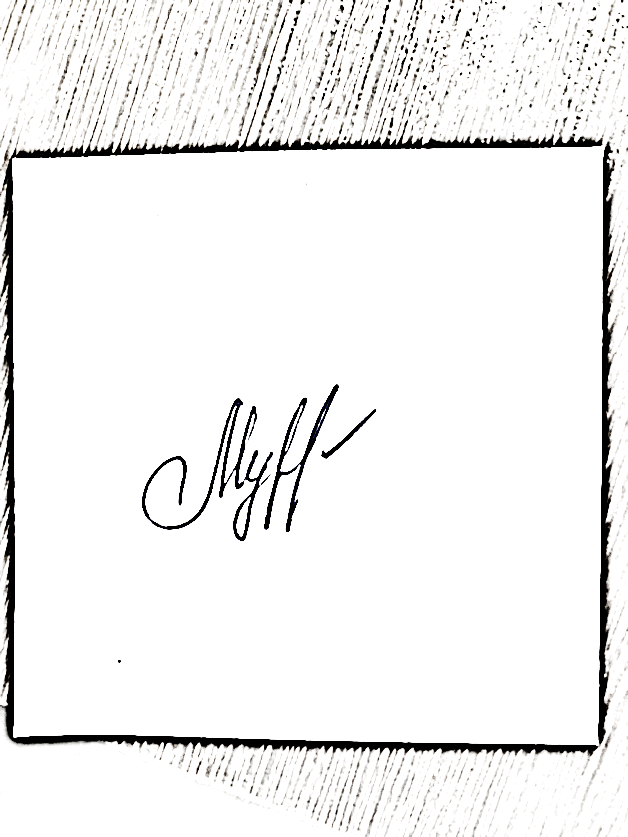 Разработчик рабочей программы учебной дисциплины:Разработчик рабочей программы учебной дисциплины:Разработчик рабочей программы учебной дисциплины:Разработчик рабочей программы учебной дисциплины:Доцент   О.В. МурзинаЗаведующий кафедрой:Заведующий кафедрой:О.В. МурзинаКод и наименование компетенцииКод и наименование индикаторадостижения компетенцииПланируемые результаты обучения по дисциплинеУК-1. Способен осуществлять поиск, критический анализ и синтез информации, применять системный подход для решения поставленных задачИД-УК-1.1. Анализ поставленной задач с выделением ее базовых составляющих. Определение, интерпретация и ранжирование информации, необходимой для решения поставленной задачиПо результатам освоения дисциплины студент должен:Знать:методы и технологии научной коммуникации на государственном и иностранном языках; способы достижения успеха при решении профессиональных задач, исходя из этапов карьерного роста и требований рынка труда;теоретические и методологические основания исследовательской деятельности в области филологии; актуальные проблемы и тенденции развития соответствующей научной сферы; основные источники и методы поиска научной информации; особенности применения информационных и коммуникационных технологий в научных исследованиях;современные тенденции и направления развития исследований в области медиа; современные методы и методики научно-исследовательской деятельности в рамках профиля подготовки «Журналистика».Уметь:интерпретировать и понимать устные и письменные аутентичные тексты, а также создавать тексты в устной и письменной формах в социокультурной, академической/деловой и профессионально ориентированных сферах (в рамках заданных программой ситуаций и тем), используя различные коммуникативные стратегии; использовать мультимедийные средства и иноязычный контент глобальных сетевых ресурсов для профессионального роста;самостоятельно осуществлять научно-исследовательскую деятельность с использованием современных методов исследования и информационно-коммуникационных технологий; обрабатывать, анализировать и интерпретировать результаты научного исследования; собирать, отбирать и использовать необходимые данные и эффективно применять количественные методы их анализа;выявлять проблемные вопросы в области теории журналистики, формулировать проблемы для исследования в рамках профиля подготовки «Журналистика», ставить цель и конкретизировать ее на уровне задач; выстраивать научный аппарат исследования, моделировать исследуемые процессы или явления с использованием современных методов и методик.Владеть: современными методами, инструментами и технологией научно-исследовательской и проектной деятельности в области филологии; навыками использования информационных и коммуникационных технологий при проведении научного исследования; навыками интерпретации, апробации и оформления результатов научно-исследовательской работы;навыками постановки цели и конкретизации ее на уровне задач, построения научного аппарата исследования; способностью использовать современные методы и методики научно-исследовательской деятельности в конкретной области профессиональной деятельности. УК-1. Способен осуществлять поиск, критический анализ и синтез информации, применять системный подход для решения поставленных задачИД-УК-1.2. Использование системных связей и отношений между явлениями, процессами и объектами; методов поиска информации, ее системного и критического анализа при формировании собственных мнений, суждений, точек зренияПо результатам освоения дисциплины студент должен:Знать:методы и технологии научной коммуникации на государственном и иностранном языках; способы достижения успеха при решении профессиональных задач, исходя из этапов карьерного роста и требований рынка труда;теоретические и методологические основания исследовательской деятельности в области филологии; актуальные проблемы и тенденции развития соответствующей научной сферы; основные источники и методы поиска научной информации; особенности применения информационных и коммуникационных технологий в научных исследованиях;современные тенденции и направления развития исследований в области медиа; современные методы и методики научно-исследовательской деятельности в рамках профиля подготовки «Журналистика».Уметь:интерпретировать и понимать устные и письменные аутентичные тексты, а также создавать тексты в устной и письменной формах в социокультурной, академической/деловой и профессионально ориентированных сферах (в рамках заданных программой ситуаций и тем), используя различные коммуникативные стратегии; использовать мультимедийные средства и иноязычный контент глобальных сетевых ресурсов для профессионального роста;самостоятельно осуществлять научно-исследовательскую деятельность с использованием современных методов исследования и информационно-коммуникационных технологий; обрабатывать, анализировать и интерпретировать результаты научного исследования; собирать, отбирать и использовать необходимые данные и эффективно применять количественные методы их анализа;выявлять проблемные вопросы в области теории журналистики, формулировать проблемы для исследования в рамках профиля подготовки «Журналистика», ставить цель и конкретизировать ее на уровне задач; выстраивать научный аппарат исследования, моделировать исследуемые процессы или явления с использованием современных методов и методик.Владеть: современными методами, инструментами и технологией научно-исследовательской и проектной деятельности в области филологии; навыками использования информационных и коммуникационных технологий при проведении научного исследования; навыками интерпретации, апробации и оформления результатов научно-исследовательской работы;навыками постановки цели и конкретизации ее на уровне задач, построения научного аппарата исследования; способностью использовать современные методы и методики научно-исследовательской деятельности в конкретной области профессиональной деятельности. УК-1. Способен осуществлять поиск, критический анализ и синтез информации, применять системный подход для решения поставленных задачИД-УК-1.3. Планирование возможных вариантов решения поставленной задачи, оценка их достоинств и недостатков, определение связи между ними и ожидаемых результатов их решенияПо результатам освоения дисциплины студент должен:Знать:методы и технологии научной коммуникации на государственном и иностранном языках; способы достижения успеха при решении профессиональных задач, исходя из этапов карьерного роста и требований рынка труда;теоретические и методологические основания исследовательской деятельности в области филологии; актуальные проблемы и тенденции развития соответствующей научной сферы; основные источники и методы поиска научной информации; особенности применения информационных и коммуникационных технологий в научных исследованиях;современные тенденции и направления развития исследований в области медиа; современные методы и методики научно-исследовательской деятельности в рамках профиля подготовки «Журналистика».Уметь:интерпретировать и понимать устные и письменные аутентичные тексты, а также создавать тексты в устной и письменной формах в социокультурной, академической/деловой и профессионально ориентированных сферах (в рамках заданных программой ситуаций и тем), используя различные коммуникативные стратегии; использовать мультимедийные средства и иноязычный контент глобальных сетевых ресурсов для профессионального роста;самостоятельно осуществлять научно-исследовательскую деятельность с использованием современных методов исследования и информационно-коммуникационных технологий; обрабатывать, анализировать и интерпретировать результаты научного исследования; собирать, отбирать и использовать необходимые данные и эффективно применять количественные методы их анализа;выявлять проблемные вопросы в области теории журналистики, формулировать проблемы для исследования в рамках профиля подготовки «Журналистика», ставить цель и конкретизировать ее на уровне задач; выстраивать научный аппарат исследования, моделировать исследуемые процессы или явления с использованием современных методов и методик.Владеть: современными методами, инструментами и технологией научно-исследовательской и проектной деятельности в области филологии; навыками использования информационных и коммуникационных технологий при проведении научного исследования; навыками интерпретации, апробации и оформления результатов научно-исследовательской работы;навыками постановки цели и конкретизации ее на уровне задач, построения научного аппарата исследования; способностью использовать современные методы и методики научно-исследовательской деятельности в конкретной области профессиональной деятельности. УК-1. Способен осуществлять поиск, критический анализ и синтез информации, применять системный подход для решения поставленных задачИД-УК-1.4. Анализ путей решения проблем мировоззренческого, нравственного и личностного характера на основе использования основных философских идей и категорий в их историческом развитии и социально-культурном контекстеПо результатам освоения дисциплины студент должен:Знать:методы и технологии научной коммуникации на государственном и иностранном языках; способы достижения успеха при решении профессиональных задач, исходя из этапов карьерного роста и требований рынка труда;теоретические и методологические основания исследовательской деятельности в области филологии; актуальные проблемы и тенденции развития соответствующей научной сферы; основные источники и методы поиска научной информации; особенности применения информационных и коммуникационных технологий в научных исследованиях;современные тенденции и направления развития исследований в области медиа; современные методы и методики научно-исследовательской деятельности в рамках профиля подготовки «Журналистика».Уметь:интерпретировать и понимать устные и письменные аутентичные тексты, а также создавать тексты в устной и письменной формах в социокультурной, академической/деловой и профессионально ориентированных сферах (в рамках заданных программой ситуаций и тем), используя различные коммуникативные стратегии; использовать мультимедийные средства и иноязычный контент глобальных сетевых ресурсов для профессионального роста;самостоятельно осуществлять научно-исследовательскую деятельность с использованием современных методов исследования и информационно-коммуникационных технологий; обрабатывать, анализировать и интерпретировать результаты научного исследования; собирать, отбирать и использовать необходимые данные и эффективно применять количественные методы их анализа;выявлять проблемные вопросы в области теории журналистики, формулировать проблемы для исследования в рамках профиля подготовки «Журналистика», ставить цель и конкретизировать ее на уровне задач; выстраивать научный аппарат исследования, моделировать исследуемые процессы или явления с использованием современных методов и методик.Владеть: современными методами, инструментами и технологией научно-исследовательской и проектной деятельности в области филологии; навыками использования информационных и коммуникационных технологий при проведении научного исследования; навыками интерпретации, апробации и оформления результатов научно-исследовательской работы;навыками постановки цели и конкретизации ее на уровне задач, построения научного аппарата исследования; способностью использовать современные методы и методики научно-исследовательской деятельности в конкретной области профессиональной деятельности. УК-2. Способен определять круг задач в рамках поставленной цели и выбирать оптимальные способы их решения, исходя из действующих правовых норм, имеющихся ресурсов и ограниченийИД-УК-2.1. Анализ поставленной цели и определение круга задач в рамках поставленной цели, связей между ними и ожидаемых результатов их решения, анализ альтернативных вариантов для достижения намеченных результатов; использование нормативно-правовой документации в сфере профессиональной деятельностиПо результатам освоения дисциплины студент должен:Знать:методы и технологии научной коммуникации на государственном и иностранном языках; способы достижения успеха при решении профессиональных задач, исходя из этапов карьерного роста и требований рынка труда;теоретические и методологические основания исследовательской деятельности в области филологии; актуальные проблемы и тенденции развития соответствующей научной сферы; основные источники и методы поиска научной информации; особенности применения информационных и коммуникационных технологий в научных исследованиях;современные тенденции и направления развития исследований в области медиа; современные методы и методики научно-исследовательской деятельности в рамках профиля подготовки «Журналистика».Уметь:интерпретировать и понимать устные и письменные аутентичные тексты, а также создавать тексты в устной и письменной формах в социокультурной, академической/деловой и профессионально ориентированных сферах (в рамках заданных программой ситуаций и тем), используя различные коммуникативные стратегии; использовать мультимедийные средства и иноязычный контент глобальных сетевых ресурсов для профессионального роста;самостоятельно осуществлять научно-исследовательскую деятельность с использованием современных методов исследования и информационно-коммуникационных технологий; обрабатывать, анализировать и интерпретировать результаты научного исследования; собирать, отбирать и использовать необходимые данные и эффективно применять количественные методы их анализа;выявлять проблемные вопросы в области теории журналистики, формулировать проблемы для исследования в рамках профиля подготовки «Журналистика», ставить цель и конкретизировать ее на уровне задач; выстраивать научный аппарат исследования, моделировать исследуемые процессы или явления с использованием современных методов и методик.Владеть: современными методами, инструментами и технологией научно-исследовательской и проектной деятельности в области филологии; навыками использования информационных и коммуникационных технологий при проведении научного исследования; навыками интерпретации, апробации и оформления результатов научно-исследовательской работы;навыками постановки цели и конкретизации ее на уровне задач, построения научного аппарата исследования; способностью использовать современные методы и методики научно-исследовательской деятельности в конкретной области профессиональной деятельности. УК-2. Способен определять круг задач в рамках поставленной цели и выбирать оптимальные способы их решения, исходя из действующих правовых норм, имеющихся ресурсов и ограниченийИД-УК-2.2. Оценка решения поставленных задач в зоне своей ответственности в соответствии с запланированными результатами контроля, корректировка способов решения профессиональных задачПо результатам освоения дисциплины студент должен:Знать:методы и технологии научной коммуникации на государственном и иностранном языках; способы достижения успеха при решении профессиональных задач, исходя из этапов карьерного роста и требований рынка труда;теоретические и методологические основания исследовательской деятельности в области филологии; актуальные проблемы и тенденции развития соответствующей научной сферы; основные источники и методы поиска научной информации; особенности применения информационных и коммуникационных технологий в научных исследованиях;современные тенденции и направления развития исследований в области медиа; современные методы и методики научно-исследовательской деятельности в рамках профиля подготовки «Журналистика».Уметь:интерпретировать и понимать устные и письменные аутентичные тексты, а также создавать тексты в устной и письменной формах в социокультурной, академической/деловой и профессионально ориентированных сферах (в рамках заданных программой ситуаций и тем), используя различные коммуникативные стратегии; использовать мультимедийные средства и иноязычный контент глобальных сетевых ресурсов для профессионального роста;самостоятельно осуществлять научно-исследовательскую деятельность с использованием современных методов исследования и информационно-коммуникационных технологий; обрабатывать, анализировать и интерпретировать результаты научного исследования; собирать, отбирать и использовать необходимые данные и эффективно применять количественные методы их анализа;выявлять проблемные вопросы в области теории журналистики, формулировать проблемы для исследования в рамках профиля подготовки «Журналистика», ставить цель и конкретизировать ее на уровне задач; выстраивать научный аппарат исследования, моделировать исследуемые процессы или явления с использованием современных методов и методик.Владеть: современными методами, инструментами и технологией научно-исследовательской и проектной деятельности в области филологии; навыками использования информационных и коммуникационных технологий при проведении научного исследования; навыками интерпретации, апробации и оформления результатов научно-исследовательской работы;навыками постановки цели и конкретизации ее на уровне задач, построения научного аппарата исследования; способностью использовать современные методы и методики научно-исследовательской деятельности в конкретной области профессиональной деятельности. УК-2. Способен определять круг задач в рамках поставленной цели и выбирать оптимальные способы их решения, исходя из действующих правовых норм, имеющихся ресурсов и ограниченийИД-УК-2.3. Определение имеющихся ресурсов и ограничений, действующих правовых норм в рамках поставленных задачПо результатам освоения дисциплины студент должен:Знать:методы и технологии научной коммуникации на государственном и иностранном языках; способы достижения успеха при решении профессиональных задач, исходя из этапов карьерного роста и требований рынка труда;теоретические и методологические основания исследовательской деятельности в области филологии; актуальные проблемы и тенденции развития соответствующей научной сферы; основные источники и методы поиска научной информации; особенности применения информационных и коммуникационных технологий в научных исследованиях;современные тенденции и направления развития исследований в области медиа; современные методы и методики научно-исследовательской деятельности в рамках профиля подготовки «Журналистика».Уметь:интерпретировать и понимать устные и письменные аутентичные тексты, а также создавать тексты в устной и письменной формах в социокультурной, академической/деловой и профессионально ориентированных сферах (в рамках заданных программой ситуаций и тем), используя различные коммуникативные стратегии; использовать мультимедийные средства и иноязычный контент глобальных сетевых ресурсов для профессионального роста;самостоятельно осуществлять научно-исследовательскую деятельность с использованием современных методов исследования и информационно-коммуникационных технологий; обрабатывать, анализировать и интерпретировать результаты научного исследования; собирать, отбирать и использовать необходимые данные и эффективно применять количественные методы их анализа;выявлять проблемные вопросы в области теории журналистики, формулировать проблемы для исследования в рамках профиля подготовки «Журналистика», ставить цель и конкретизировать ее на уровне задач; выстраивать научный аппарат исследования, моделировать исследуемые процессы или явления с использованием современных методов и методик.Владеть: современными методами, инструментами и технологией научно-исследовательской и проектной деятельности в области филологии; навыками использования информационных и коммуникационных технологий при проведении научного исследования; навыками интерпретации, апробации и оформления результатов научно-исследовательской работы;навыками постановки цели и конкретизации ее на уровне задач, построения научного аппарата исследования; способностью использовать современные методы и методики научно-исследовательской деятельности в конкретной области профессиональной деятельности. УК-2. Способен определять круг задач в рамках поставленной цели и выбирать оптимальные способы их решения, исходя из действующих правовых норм, имеющихся ресурсов и ограниченийИД-УК-2.4. Представление результатов проекта, предложение возможности их использования и/или совершенствования в соответствии с запланированными результатами и точками контроля, при необходимости коррекция способов решения задачПо результатам освоения дисциплины студент должен:Знать:методы и технологии научной коммуникации на государственном и иностранном языках; способы достижения успеха при решении профессиональных задач, исходя из этапов карьерного роста и требований рынка труда;теоретические и методологические основания исследовательской деятельности в области филологии; актуальные проблемы и тенденции развития соответствующей научной сферы; основные источники и методы поиска научной информации; особенности применения информационных и коммуникационных технологий в научных исследованиях;современные тенденции и направления развития исследований в области медиа; современные методы и методики научно-исследовательской деятельности в рамках профиля подготовки «Журналистика».Уметь:интерпретировать и понимать устные и письменные аутентичные тексты, а также создавать тексты в устной и письменной формах в социокультурной, академической/деловой и профессионально ориентированных сферах (в рамках заданных программой ситуаций и тем), используя различные коммуникативные стратегии; использовать мультимедийные средства и иноязычный контент глобальных сетевых ресурсов для профессионального роста;самостоятельно осуществлять научно-исследовательскую деятельность с использованием современных методов исследования и информационно-коммуникационных технологий; обрабатывать, анализировать и интерпретировать результаты научного исследования; собирать, отбирать и использовать необходимые данные и эффективно применять количественные методы их анализа;выявлять проблемные вопросы в области теории журналистики, формулировать проблемы для исследования в рамках профиля подготовки «Журналистика», ставить цель и конкретизировать ее на уровне задач; выстраивать научный аппарат исследования, моделировать исследуемые процессы или явления с использованием современных методов и методик.Владеть: современными методами, инструментами и технологией научно-исследовательской и проектной деятельности в области филологии; навыками использования информационных и коммуникационных технологий при проведении научного исследования; навыками интерпретации, апробации и оформления результатов научно-исследовательской работы;навыками постановки цели и конкретизации ее на уровне задач, построения научного аппарата исследования; способностью использовать современные методы и методики научно-исследовательской деятельности в конкретной области профессиональной деятельности. по очной форме обучения – 2з.е.72час.по очно-заочной форме обучения – 2з.е.72час.Структура и объем дисциплиныСтруктура и объем дисциплиныСтруктура и объем дисциплиныСтруктура и объем дисциплиныСтруктура и объем дисциплиныСтруктура и объем дисциплиныСтруктура и объем дисциплиныСтруктура и объем дисциплиныСтруктура и объем дисциплиныСтруктура и объем дисциплиныОбъем дисциплины по семестрамформа промежуточной аттестациивсего, часКонтактная работа, часКонтактная работа, часКонтактная работа, часКонтактная работа, часСамостоятельная работа обучающегося, часСамостоятельная работа обучающегося, часСамостоятельная работа обучающегося, часОбъем дисциплины по семестрамформа промежуточной аттестациивсего, часлекции, часпрактические занятия, часлабораторные занятия, часпрактическая подготовка, часкурсовая работа/курсовой проектсамостоятельная работа обучающегося, часпромежуточная аттестация, час6 семестрзачет72151542Всего:72151542Структура и объем дисциплиныСтруктура и объем дисциплиныСтруктура и объем дисциплиныСтруктура и объем дисциплиныСтруктура и объем дисциплиныСтруктура и объем дисциплиныСтруктура и объем дисциплиныСтруктура и объем дисциплиныСтруктура и объем дисциплиныСтруктура и объем дисциплиныОбъем дисциплины по семестрамформа промежуточной аттестациивсего, часКонтактная работа, часКонтактная работа, часКонтактная работа, часКонтактная работа, часСамостоятельная работа обучающегося, часСамостоятельная работа обучающегося, часСамостоятельная работа обучающегося, часОбъем дисциплины по семестрамформа промежуточной аттестациивсего, часлекции, часпрактические занятия, часлабораторные занятия, часпрактическая подготовка, часкурсовая работа/курсовой проектсамостоятельная работа обучающегося, часпромежуточная аттестация, час8 семестрзачет72151542Всего:72151542Планируемые (контролируемые) результаты освоения: код(ы) формируемой(ых) компетенции(й) и индикаторов достижения компетенцийНаименование разделов, тем;форма(ы) промежуточной аттестацииВиды учебной работыВиды учебной работыВиды учебной работыВиды учебной работыСамостоятельная работа, часВиды и формы контрольных мероприятий, обеспечивающие по совокупности текущий контроль успеваемости, включая контроль самостоятельной работы обучающегося;формы промежуточного контроля успеваемостиПланируемые (контролируемые) результаты освоения: код(ы) формируемой(ых) компетенции(й) и индикаторов достижения компетенцийНаименование разделов, тем;форма(ы) промежуточной аттестацииКонтактная работаКонтактная работаКонтактная работаКонтактная работаСамостоятельная работа, часВиды и формы контрольных мероприятий, обеспечивающие по совокупности текущий контроль успеваемости, включая контроль самостоятельной работы обучающегося;формы промежуточного контроля успеваемостиПланируемые (контролируемые) результаты освоения: код(ы) формируемой(ых) компетенции(й) и индикаторов достижения компетенцийНаименование разделов, тем;форма(ы) промежуточной аттестацииЛекции, часПрактические занятия, часЛабораторные работы, часПрактическая подготовка, часСамостоятельная работа, часВиды и формы контрольных мероприятий, обеспечивающие по совокупности текущий контроль успеваемости, включая контроль самостоятельной работы обучающегося;формы промежуточного контроля успеваемостиШестой семестрШестой семестрШестой семестрШестой семестрШестой семестрШестой семестрШестой семестрУК-1:ИД-УК-1.1.ИД-УК-1.2.ИД-УК-1.3.ИД-УК-1.4.УК-2:ИД-УК-2.1.ИД-УК-2.2.ИД-УК-2.3.ИД-УК-2.4.Тема 1. Теоретические основы и методология научно-исследовательской деятельности студента226УК-1:ИД-УК-1.1.ИД-УК-1.2.ИД-УК-1.3.ИД-УК-1.4.УК-2:ИД-УК-2.1.ИД-УК-2.2.ИД-УК-2.3.ИД-УК-2.4.Тема 2. Методология как основа научного знания4412Индивидуальное заданиеУК-1:ИД-УК-1.1.ИД-УК-1.2.ИД-УК-1.3.ИД-УК-1.4.УК-2:ИД-УК-2.1.ИД-УК-2.2.ИД-УК-2.3.ИД-УК-2.4.Тема 3. Научное проектирование. Выпускная квалификационная работа как научный проект336УК-1:ИД-УК-1.1.ИД-УК-1.2.ИД-УК-1.3.ИД-УК-1.4.УК-2:ИД-УК-2.1.ИД-УК-2.2.ИД-УК-2.3.ИД-УК-2.4.Тема 4. Нормативные документы по защите ВКР. Государственная политика в области науки и образования4412РефератУК-1:ИД-УК-1.1.ИД-УК-1.2.ИД-УК-1.3.ИД-УК-1.4.УК-2:ИД-УК-2.1.ИД-УК-2.2.ИД-УК-2.3.ИД-УК-2.4.Тема 5. Диссертация и реферат как разновидности научного текста226УК-1:ИД-УК-1.1.ИД-УК-1.2.ИД-УК-1.3.ИД-УК-1.4.УК-2:ИД-УК-2.1.ИД-УК-2.2.ИД-УК-2.3.ИД-УК-2.4.ЗачетЗащита научного проектаИТОГО за шестой семестр151542Планируемые (контролируемые) результаты освоения: код(ы) формируемой(ых) компетенции(й) и индикаторов достижения компетенцийНаименование разделов, тем;форма(ы) промежуточной аттестацииВиды учебной работыВиды учебной работыВиды учебной работыВиды учебной работыСамостоятельная работа, часВиды и формы контрольных мероприятий, обеспечивающие по совокупности текущий контроль успеваемости, включая контроль самостоятельной работы обучающегося;формы промежуточного контроля успеваемостиПланируемые (контролируемые) результаты освоения: код(ы) формируемой(ых) компетенции(й) и индикаторов достижения компетенцийНаименование разделов, тем;форма(ы) промежуточной аттестацииКонтактная работаКонтактная работаКонтактная работаКонтактная работаСамостоятельная работа, часВиды и формы контрольных мероприятий, обеспечивающие по совокупности текущий контроль успеваемости, включая контроль самостоятельной работы обучающегося;формы промежуточного контроля успеваемостиПланируемые (контролируемые) результаты освоения: код(ы) формируемой(ых) компетенции(й) и индикаторов достижения компетенцийНаименование разделов, тем;форма(ы) промежуточной аттестацииЛекции, часПрактические занятия, часЛабораторные работы, часПрактическая подготовка, часСамостоятельная работа, часВиды и формы контрольных мероприятий, обеспечивающие по совокупности текущий контроль успеваемости, включая контроль самостоятельной работы обучающегося;формы промежуточного контроля успеваемостиВосьмой семестрВосьмой семестрВосьмой семестрВосьмой семестрВосьмой семестрВосьмой семестрВосьмой семестрУК-1:ИД-УК-1.1.ИД-УК-1.2.ИД-УК-1.3.ИД-УК-1.4.УК-2:ИД-УК-2.1.ИД-УК-2.2.ИД-УК-2.3.ИД-УК-2.4.Тема 1. Теоретические основы и методология научно-исследовательской деятельности студента226УК-1:ИД-УК-1.1.ИД-УК-1.2.ИД-УК-1.3.ИД-УК-1.4.УК-2:ИД-УК-2.1.ИД-УК-2.2.ИД-УК-2.3.ИД-УК-2.4.Тема 2. Методология как основа научного знания4412Индивидуальное заданиеУК-1:ИД-УК-1.1.ИД-УК-1.2.ИД-УК-1.3.ИД-УК-1.4.УК-2:ИД-УК-2.1.ИД-УК-2.2.ИД-УК-2.3.ИД-УК-2.4.Тема 3. Научное проектирование. Выпускная квалификационная работа как научный проект336УК-1:ИД-УК-1.1.ИД-УК-1.2.ИД-УК-1.3.ИД-УК-1.4.УК-2:ИД-УК-2.1.ИД-УК-2.2.ИД-УК-2.3.ИД-УК-2.4.Тема 4. Нормативные документы по защите ВКР. Государственная политика в области науки и образования4412РефератУК-1:ИД-УК-1.1.ИД-УК-1.2.ИД-УК-1.3.ИД-УК-1.4.УК-2:ИД-УК-2.1.ИД-УК-2.2.ИД-УК-2.3.ИД-УК-2.4.Тема 5. Диссертация и реферат как разновидности научного текста226УК-1:ИД-УК-1.1.ИД-УК-1.2.ИД-УК-1.3.ИД-УК-1.4.УК-2:ИД-УК-2.1.ИД-УК-2.2.ИД-УК-2.3.ИД-УК-2.4.ЗачетЗащита научного проектаИТОГО за восьмой семестр151542№ п/пНаименование раздела и темы дисциплиныСодержание раздела (темы)Тема 1. Теоретические основы и методология научно-исследовательской деятельности студентаОсновные предпосылки развития науки в современных условиях. Наука как высокоспециализированная деятельность человека по выработке, систематизации и проверке знаний с целью их эффективного использования. Эволюция науки как формы общественного сознания (древняя Греция), как системы подготовки кадров (средние XIX века), как непосредственной производительной силы (вторая половина XX века), как социального института (современный этап развития).Тема 2. Методология как основа научного знанияФормулировка существующих в научной литературе понятий. Характеристика основных составляющих методологии: категории и законы формальной логики; общефилософские законы; обобщенные методы исследования; специфичные для отдельных наук методы исследования. Основные принципы и методы исследования. Понятия «научная проблема», принцип, метод. Характеристика методов наблюдения, эксперимента, аналогии, моделирования, анализа и особенностей их применения в научном познании. Тема 3. Научное проектирование. Выпускная квалификационная работа как научный проектАлгоритм организации научного исследования. Требования к ВКР по направлению подготовки «Журналистика». Определение проблемной ситуации, формулировка научной проблемы, объекта, предмета, цели и задач исследования. Обеспечение объективности и достоверности научных результатов, выводов и практических рекомендаций.Тема 4. Нормативные документы по защите ВКР. Государственная политика в области науки и образованияУчебный план направления подготовки. Составные части государственной итоговой аттестации (ГИА). Требования к защите ВКР. Формальные требования, правила оформления. Правила защиты (требования к докладу и презентации). Процедура защиты ВКР. Тема 5. Диссертация и реферат как разновидности научного текстаСловарный состав диссертации и реферата. Лексика, лексические особенности научного текста. Грамматические особенности научного текста. Синтаксические особенности. Основные языковые конструкции, которые могут быть использованы при написании различных научных текстов. Цитирование. Особенности употребления цитат в тексте, знаки препинания при цитировании. Основные особенности устного выступления по типу научного текста. № ппНаименование раздела /темы дисциплины, выносимые на самостоятельное изучениеЗадания для самостоятельной работыВиды и формы контрольных мероприятийТрудоемкость, часТема 1. Теоретические основы и методология научно-исследовательской деятельности студентаИзучение научной и учебной литературы6Тема 2. Методология как основа научного знанияПодготовка индивидуального заданияПроверка индивидуального задания12Тема 3. Научное проектирование. Выпускная квалификационная работа как научный проектИзучение научной и учебной литературы6Тема 4. Нормативные документы по защите ВКР. Государственная политика в области науки и образованияПодготовка рефератаОценка реферата12Тема 5. Диссертация и реферат как разновидности научного текстаИзучение научной и учебной литературы6использованиеЭО и ДОТиспользование ЭО и ДОТобъем, часвключение в учебный процесссмешанное обучениелекции15в соответствии с расписанием учебных занятий смешанное обучениепрактические занятия15в соответствии с расписанием учебных занятий Уровни сформированности компетенции(-й)Итоговое количество балловв 100-балльной системепо результатам текущей и промежуточной аттестацииОценка в пятибалльной системепо результатам текущей и промежуточной аттестацииПоказатели уровня сформированности Показатели уровня сформированности Показатели уровня сформированности Уровни сформированности компетенции(-й)Итоговое количество балловв 100-балльной системепо результатам текущей и промежуточной аттестацииОценка в пятибалльной системепо результатам текущей и промежуточной аттестацииуниверсальной(-ых) компетенции(-й)общепрофессиональной(-ых) компетенцийпрофессиональной(-ых)компетенции(-й)Уровни сформированности компетенции(-й)Итоговое количество балловв 100-балльной системепо результатам текущей и промежуточной аттестацииОценка в пятибалльной системепо результатам текущей и промежуточной аттестацииУК-1:ИД-УК-1.1.ИД-УК-1.2.ИД-УК-1.3.ИД-УК-1.4.УК-2:ИД-УК-2.1.ИД-УК-2.2.ИД-УК-2.3.ИД-УК-2.4.высокийотличноОбучающийся:- исчерпывающе и логически стройно излагает учебный материал, умеет связывать теорию с практикой, справляется с решением задач профессиональной направленности высокого уровня сложности, правильно обосновывает принятые решения;- определяет психологические принципы эффективного общения и взаимодействия в команде;- проектирует процесс эффективного обмена информацией, знанием и опытом с членами команды с помощью психологических приемов;- подбирает психологические технологии для самообразования;- выявляет трудности в профессиональном развитии и ресурсы их преодоления на основе психологических знаний - свободно ориентируется в учебной и профессиональной литературе;- дает развернутые, исчерпывающие, профессионально грамотные ответы на вопросы, в том числе, дополнительные.Обучающийся:- исчерпывающе и логически стройно излагает учебный материал, умеет связывать теорию с практикой, справляется с решением задач профессиональной направленности высокого уровня сложности, правильно обосновывает принятые решения;- определяет психологические принципы эффективного общения и взаимодействия в команде;- проектирует процесс эффективного обмена информацией, знанием и опытом с членами команды с помощью психологических приемов;- подбирает психологические технологии для самообразования;- выявляет трудности в профессиональном развитии и ресурсы их преодоления на основе психологических знаний - свободно ориентируется в учебной и профессиональной литературе;- дает развернутые, исчерпывающие, профессионально грамотные ответы на вопросы, в том числе, дополнительные.Обучающийся:- исчерпывающе и логически стройно излагает учебный материал, умеет связывать теорию с практикой, справляется с решением задач профессиональной направленности высокого уровня сложности, правильно обосновывает принятые решения;- определяет психологические принципы эффективного общения и взаимодействия в команде;- проектирует процесс эффективного обмена информацией, знанием и опытом с членами команды с помощью психологических приемов;- подбирает психологические технологии для самообразования;- выявляет трудности в профессиональном развитии и ресурсы их преодоления на основе психологических знаний - свободно ориентируется в учебной и профессиональной литературе;- дает развернутые, исчерпывающие, профессионально грамотные ответы на вопросы, в том числе, дополнительные.повышенныйхорошо/зачтено (хорошо)/зачтеноОбучающийся:- достаточно подробно, грамотно и по существу излагает изученный материал, приводит и раскрывает в тезисной форме основные понятия;- определяет психологические принципы эффективного общения и взаимодействия в команде;- подбирает психологические технологии для самообразования- допускает единичные негрубые ошибки;- достаточно хорошо ориентируется в учебной и профессиональной литературе;- ответ отражает знание теоретического и практического материала, не допуская существенных неточностей.Обучающийся:- достаточно подробно, грамотно и по существу излагает изученный материал, приводит и раскрывает в тезисной форме основные понятия;- определяет психологические принципы эффективного общения и взаимодействия в команде;- подбирает психологические технологии для самообразования- допускает единичные негрубые ошибки;- достаточно хорошо ориентируется в учебной и профессиональной литературе;- ответ отражает знание теоретического и практического материала, не допуская существенных неточностей.Обучающийся:- достаточно подробно, грамотно и по существу излагает изученный материал, приводит и раскрывает в тезисной форме основные понятия;- определяет психологические принципы эффективного общения и взаимодействия в команде;- подбирает психологические технологии для самообразования- допускает единичные негрубые ошибки;- достаточно хорошо ориентируется в учебной и профессиональной литературе;- ответ отражает знание теоретического и практического материала, не допуская существенных неточностей.базовыйудовлетворительно/зачтено (удовлетворительно)/зачтеноОбучающийся:- демонстрирует теоретические знания основного учебного материала дисциплины в объеме, необходимом для дальнейшего освоения ОПОП;- с неточностями излагает определяет психологические принципы эффективного общения и взаимодействия в команде;- с затруднениями подбирает психологические технологии для самообразования;- демонстрирует фрагментарные знания основной учебной литературы по дисциплине;- ответ отражает знания на базовом уровне теоретического и практического материала в объеме, необходимом для дальнейшей учебы и предстоящей работы по профилю обучения.Обучающийся:- демонстрирует теоретические знания основного учебного материала дисциплины в объеме, необходимом для дальнейшего освоения ОПОП;- с неточностями излагает определяет психологические принципы эффективного общения и взаимодействия в команде;- с затруднениями подбирает психологические технологии для самообразования;- демонстрирует фрагментарные знания основной учебной литературы по дисциплине;- ответ отражает знания на базовом уровне теоретического и практического материала в объеме, необходимом для дальнейшей учебы и предстоящей работы по профилю обучения.Обучающийся:- демонстрирует теоретические знания основного учебного материала дисциплины в объеме, необходимом для дальнейшего освоения ОПОП;- с неточностями излагает определяет психологические принципы эффективного общения и взаимодействия в команде;- с затруднениями подбирает психологические технологии для самообразования;- демонстрирует фрагментарные знания основной учебной литературы по дисциплине;- ответ отражает знания на базовом уровне теоретического и практического материала в объеме, необходимом для дальнейшей учебы и предстоящей работы по профилю обучения.низкийнеудовлетворительно/не зачтеноОбучающийся:- демонстрирует фрагментарные знания теоретического и практического материал, допускает грубые ошибки при его изложении на занятиях и в ходе промежуточной аттестации;- испытывает серьёзные затруднения в применении теоретических положений при решении практических задач профессиональной направленности стандартного уровня сложности, не владеет необходимыми для этого навыками и приёмами;- не способен определить психологические принципы эффективного общения и взаимодействия в команде;- не ориентируется в психологических технологиях самообразования;- выполняет задания только по образцу и под руководством преподавателя;- ответ отражает отсутствие знаний на базовом уровне теоретического и практического материала в объеме, необходимом для дальнейшей учебы.Обучающийся:- демонстрирует фрагментарные знания теоретического и практического материал, допускает грубые ошибки при его изложении на занятиях и в ходе промежуточной аттестации;- испытывает серьёзные затруднения в применении теоретических положений при решении практических задач профессиональной направленности стандартного уровня сложности, не владеет необходимыми для этого навыками и приёмами;- не способен определить психологические принципы эффективного общения и взаимодействия в команде;- не ориентируется в психологических технологиях самообразования;- выполняет задания только по образцу и под руководством преподавателя;- ответ отражает отсутствие знаний на базовом уровне теоретического и практического материала в объеме, необходимом для дальнейшей учебы.Обучающийся:- демонстрирует фрагментарные знания теоретического и практического материал, допускает грубые ошибки при его изложении на занятиях и в ходе промежуточной аттестации;- испытывает серьёзные затруднения в применении теоретических положений при решении практических задач профессиональной направленности стандартного уровня сложности, не владеет необходимыми для этого навыками и приёмами;- не способен определить психологические принципы эффективного общения и взаимодействия в команде;- не ориентируется в психологических технологиях самообразования;- выполняет задания только по образцу и под руководством преподавателя;- ответ отражает отсутствие знаний на базовом уровне теоретического и практического материала в объеме, необходимом для дальнейшей учебы.Код(ы) формируемых компетенций, индикаторов достижения компетенцийФормы текущего контроляПримеры типовых заданийУК-1:ИД-УК-1.1.ИД-УК-1.2.ИД-УК-1.3.ИД-УК-1.4.УК-2:ИД-УК-2.1.ИД-УК-2.2.ИД-УК-2.3.ИД-УК-2.4.Индивидуальное заданиеВ рамках подготовки научного текста студентам предлагается выбрать тему научного исследования (предположительно она может быть связана с курсовой работой или с будущей ВКР) и представить: Правильно оформленный титульный лист;Содержание;План научного исследования;Список литературы оформленный в соответствии с ГОСТ 2018 года. Объем работы – 6-7 с. В списке литературы обязательно должны присутствовать печатные издания и электронные ресурсы. УК-1:ИД-УК-1.1.ИД-УК-1.2.ИД-УК-1.3.ИД-УК-1.4.УК-2:ИД-УК-2.1.ИД-УК-2.2.ИД-УК-2.3.ИД-УК-2.4.РефератПримерные темы реферата:1. Научное знание как система, его особенности и структура 2. Теоретизация и диалектизация науки 3. Единство количественных и качественных изменений в развитии науки 4. Дифференциация и интеграция наук 5. Взаимодействие наук и их методов 6. Углубление и расширение процессов математизации и информатизации в науке 7. Динамика научного знания и роль методологии 8. Эмпиризм и схоластическое теоретизирование 9. Особенности эмпирического исследования 10. Специфика теоретического познания и его формы 11. Структура и функции научной теории 12. Закон как ключевой элемент научной теории 13. Единство эмпирического и теоретического, теории и практики 14. Роль классификации в научном исследовании 15. Метод и методология 16. Типология методов Наименование оценочного средства (контрольно-оценочного мероприятия)Критерии оцениванияШкалы оцениванияШкалы оцениванияНаименование оценочного средства (контрольно-оценочного мероприятия)Критерии оценивания100-балльная системаПятибалльная системаИндивидуальное заданиеОбучающийся в процессе выполнения индивидуального задания демонстрирует глубокие знания поставленной в ней проблемы, раскрыл ее сущность, материал был выстроен логически последовательно, содержательно. При изложении материала студент продемонстрировал грамотное владение терминологией, ответы на все вопросы были четкими, правильными, лаконичными и конкретными.85 – 100 баллов5Индивидуальное заданиеОбучающийся в процессе выполнения индивидуального задания демонстрирует знания поставленной проблемы. При изложении материала не всегда корректно употребляет терминологию; отвечая на все вопросы, не всегда четко формулирует свою мысль.65 – 84 баллов4Индивидуальное заданиеОбучающийся слабо ориентируется в материале, в рассуждениях не демонстрирует логику ответа, плохо владеет профессиональной терминологией, не раскрывает суть проблем. 41 – 64 баллов3Индивидуальное заданиеОбучающийся не выполнил задание.0 – 40 баллов2РефератОбучающийся в процессе защиты реферата продемонстрировал глубокие знания поставленной в ней проблемы, раскрыл ее сущность, слайды были выстроены логически последовательно, содержательно, приведенные иллюстрационные материалы поддерживали текстовый контент, презентация имела «цитату стиля», была оформлена с учетом четких композиционных и цветовых решений. При изложении материала студент продемонстрировал грамотное владение терминологией, ответы на все вопросы были четкими, правильными, лаконичными и конкретными.85 – 100 баллов5РефератОбучающийся в процессе защиты реферата продемонстрировал знания поставленной в ней проблемы, слайды были выстроены логически последовательно, но не в полной мере отражали содержание заголовков, приведенные иллюстрационные материалы не во всех случаях поддерживали текстовый контент, презентация не имела ярко выраженной идентификации с точки зрения единства оформления. При изложении материала студент не всегда корректно употреблял  терминологию, отвечая на все вопросы, студент не всегда четко формулировал свою мысль.65 – 84 баллов4РефератОбучающийся слабо ориентировался в материале, в рассуждениях не демонстрировал логику ответа, плохо владел профессиональной терминологией, не раскрывал суть проблем. Доклад был оформлено небрежно, иллюстрации не отражали текстовый контент слайдов.41 – 64 баллов3РефератОбучающийся не выполнил задание.0 – 40 баллов2Форма промежуточной аттестацииТиповые контрольные задания и иные материалыдля проведения промежуточной аттестации:ЗачетЗащита научного проекта Обучающийся защищает свое научное исследование, выполненное в рамках написания курсовой работы. В оценку проекта входит: Соблюдение формальных требований к написанию научной работы;Правильное оформление работы;Владение научным стилем изложения материала;Высокая оригинальность текста;Убедительно сформулированные актуальность и научная новизна, а также выводы исследования;Понимание предмета исследования;Четкий структурированный анализ источниковой базы. Форма промежуточной аттестацииКритерии оцениванияШкалы оцениванияШкалы оцениванияНаименование оценочного средстваКритерии оценивания100-балльная системаПятибалльная системаЗачет:Защита научного проекта Обучающийся:демонстрирует знания отличающиеся глубиной и содержательностью, дает полный исчерпывающий ответ, как на основные вопросы в билете, так и на дополнительные;свободно владеет научными понятиями, ведет диалог и вступает в научную дискуссию;способен к интеграции знаний по определенной теме, структурированию ответа, к анализу положений существующих теорий, научных школ, направлений по вопросу билета;логично и доказательно раскрывает проблему, предложенную в билете;свободно выполняет практические задания повышенной сложности, предусмотренные программой, демонстрирует системную работу с основной и дополнительной литературой.Ответ не содержит фактических ошибок и характеризуется глубиной, полнотой, уверенностью суждений, иллюстрируется примерами, в том числе из собственной практики.85 – 100 баллов5Зачет:Защита научного проекта Обучающийся:показывает достаточное знание учебного материала, но допускает несущественные фактические ошибки, которые способен исправить самостоятельно, благодаря наводящему вопросу;недостаточно раскрыта проблема по одному из вопросов билета;недостаточно логично построено изложение вопроса;успешно выполняет предусмотренные в программе практические задания средней сложности, активно работает с основной литературой,демонстрирует, в целом, системный подход к решению практических задач, к самостоятельному пополнению и обновлению знаний в ходе дальнейшей учебной работы и профессиональной деятельности. В ответе раскрыто, в основном, содержание билета, имеются неточности при ответе на дополнительные вопросы.65 – 84 баллов4Зачет:Защита научного проекта Обучающийся:показывает знания фрагментарного характера, которые отличаются поверхностностью и малой содержательностью, допускает фактические грубые ошибки;не может обосновать закономерности и принципы, объяснить факты, нарушена логика изложения, отсутствует осмысленность представляемого материала, представления о межпредметных связях слабые;справляется с выполнением практических заданий, предусмотренных программой, знаком с основной литературой, рекомендованной программой, допускает погрешности и ошибки при теоретических ответах и в ходе практической работы.Содержание билета раскрыто слабо, имеются неточности при ответе на основные и дополнительные вопросы билета, ответ носит репродуктивный характер. Неуверенно, с большими затруднениями решает практические задачи или не справляется с ними самостоятельно.41 – 64 баллов3Зачет:Защита научного проекта Обучающийся, обнаруживает существенные пробелы в знаниях основного учебного материала, допускает принципиальные ошибки в выполнении предусмотренных программой практических заданий. На большую часть дополнительных вопросов по содержанию экзамена затрудняется дать ответ или не дает верных ответов.0 – 40 баллов2Форма контроля100-балльная система Пятибалльная системаТекущий контроль: Индивидуальное задание302 – 5 Реферат30 2 – 5 Промежуточная аттестация (Зачет)40Зачтено/ не зачтеноИтого за семестр 100Зачтено/ не зачтено100-балльная системапятибалльная системапятибалльная система100-балльная системазачет с оценкой/экзамензачет85 – 100 баллов5зачтено65 – 84 баллов4зачтено41 – 64 баллов3зачтено0 – 40 баллов2не зачтеноНаименование учебных аудиторий, лабораторий, мастерских, библиотек, спортзалов, помещений для хранения и профилактического обслуживания учебного оборудования и т.п.Оснащенность учебных аудиторий, лабораторий, мастерских, библиотек, спортивных залов, помещений для хранения и профилактического обслуживания учебного оборудования и т.п.119071, г. Москва, Ул. Малая Калужская, 1; Малый Калужский переулок, дом 2, строение 4119071, г. Москва, Ул. Малая Калужская, 1; Малый Калужский переулок, дом 2, строение 4аудитории для проведения занятий лекционного типа комплект учебной мебели, технические средства обучения, служащие для представления учебной информации большой аудитории: ноутбук;проектор.аудитории для проведения занятий семинарского типа, групповых и индивидуальных консультаций, текущего контроля и промежуточной аттестациикомплект учебной мебели, технические средства обучения, служащие для представления учебной информации большой аудитории: ноутбук,проектор,Помещения для самостоятельной работы обучающихсяОснащенность помещений для самостоятельной работы обучающихсячитальный зал библиотеки:компьютерная техника;
подключение к сети «Интернет»Необходимое оборудованиеПараметрыТехнические требованияПерсональный компьютер/ ноутбук/планшет,камера,микрофон, динамики, доступ в сеть ИнтернетВеб-браузерВерсия программного обеспечения не ниже: Chrome 72, Opera 59, Firefox 66, Edge 79, Яндекс.Браузер 19.3Персональный компьютер/ ноутбук/планшет,камера,микрофон, динамики, доступ в сеть ИнтернетОперационная системаВерсия программного обеспечения не ниже: Windows 7, macOS 10.12 «Sierra», LinuxПерсональный компьютер/ ноутбук/планшет,камера,микрофон, динамики, доступ в сеть ИнтернетВеб-камера640х480, 15 кадров/сПерсональный компьютер/ ноутбук/планшет,камера,микрофон, динамики, доступ в сеть ИнтернетМикрофонлюбойПерсональный компьютер/ ноутбук/планшет,камера,микрофон, динамики, доступ в сеть ИнтернетДинамики (колонки или наушники)любыеПерсональный компьютер/ ноутбук/планшет,камера,микрофон, динамики, доступ в сеть ИнтернетСеть (интернет)Постоянная скорость не менее 192 кБит/с№ п/пАвтор(ы)Наименование изданияВид издания (учебник, УП, МП и др.)ИздательствоИздательствоГод изданияАдрес сайта ЭБС или электронного ресурса (заполняется для изданий в электронном виде)Количество экземпляров в библиотеке Университета 10.1 Основная литература, в том числе электронные издания10.1 Основная литература, в том числе электронные издания10.1 Основная литература, в том числе электронные издания10.1 Основная литература, в том числе электронные издания10.1 Основная литература, в том числе электронные издания10.1 Основная литература, в том числе электронные издания10.1 Основная литература, в том числе электронные издания10.1 Основная литература, в том числе электронные издания10.1 Основная литература, в том числе электронные издания10.1 Основная литература, в том числе электронные издания1Мокий М. С.   Методология научных исследований УчебникМосква : Издательство ЮрайтМосква : Издательство Юрайт2022https://urait.ru/bcode/5109372Афанасьев В. В.  Методология и методы научного исследованияУчебное пособиеМосква : Издательство ЮрайтМосква : Издательство Юрайт2022https://urait.ru/bcode/5144353Дрещинский В. А.  Методология научных исследованийУчебникМосква : Издательство ЮрайтМосква : Издательство Юрайт2022https://urait.ru/bcode/5145054Боуш Г. Д. Методология научных исследований (в курсовых и выпускных квалификационных работах) УчебникМосква : ИНФРА-ММосква : ИНФРА-М2022https://znanium.com/catalog/product/181595810.2 Дополнительная литература, в том числе электронные издания 10.2 Дополнительная литература, в том числе электронные издания 10.2 Дополнительная литература, в том числе электронные издания 10.2 Дополнительная литература, в том числе электронные издания 10.2 Дополнительная литература, в том числе электронные издания 10.2 Дополнительная литература, в том числе электронные издания 10.2 Дополнительная литература, в том числе электронные издания 10.2 Дополнительная литература, в том числе электронные издания 10.2 Дополнительная литература, в том числе электронные издания 10.2 Дополнительная литература, в том числе электронные издания 1Космин В. В. Основы научных исследований (Общий курс) Учебное пособиеУчебное пособиеМосква : РИОР : ИНФРА-М2021https://znanium.com/catalog/product/12450742Дрещинский В. А.  Основы научных исследований УчебникУчебникМосква : Издательство Юрайт2022https://urait.ru/bcode/5177443Мокий В. С.  Методология научных исследований. Трансдисциплинарные подходы и методыУчебное пособиеУчебное пособиеМосква : Издательство Юрайт2022https://urait.ru/bcode/51543110.3 Методические материалы (указания, рекомендации по освоению дисциплины авторов РГУ им. А. Н. Косыгина)10.3 Методические материалы (указания, рекомендации по освоению дисциплины авторов РГУ им. А. Н. Косыгина)10.3 Методические материалы (указания, рекомендации по освоению дисциплины авторов РГУ им. А. Н. Косыгина)10.3 Методические материалы (указания, рекомендации по освоению дисциплины авторов РГУ им. А. Н. Косыгина)10.3 Методические материалы (указания, рекомендации по освоению дисциплины авторов РГУ им. А. Н. Косыгина)10.3 Методические материалы (указания, рекомендации по освоению дисциплины авторов РГУ им. А. Н. Косыгина)10.3 Методические материалы (указания, рекомендации по освоению дисциплины авторов РГУ им. А. Н. Косыгина)10.3 Методические материалы (указания, рекомендации по освоению дисциплины авторов РГУ им. А. Н. Косыгина)10.3 Методические материалы (указания, рекомендации по освоению дисциплины авторов РГУ им. А. Н. Косыгина)10.3 Методические материалы (указания, рекомендации по освоению дисциплины авторов РГУ им. А. Н. Косыгина)№ ппНаименование, адрес веб-сайтаЭБС «Лань» http://www.e.lanbook.com/«Znanium.com» научно-издательского центра «Инфра-М»http://znanium.com/ Электронные издания «РГУ им. А.Н. Косыгина» на платформе ЭБС «Znanium.com» http://znanium.com/ЭБС издательства «ЮРАЙТ» http://www.urait.ru Профессиональные ресурсы:Министерство образования и науки РФ. Режим доступа: https://minobrnauki.gov.ru/Федеральный портал «Российское образование». Режим доступа: https://edu.ru/«Высшее образование в России». Научно-педагогический журнал Министерства образования и науки РФ https://vovr.elpub.ru/jour?locale=ru_RUСайт о предмете, структуре и сущности методологии. Режим доступа: http://www.methodolog.ru/method.htm № ппНаименование лицензионного программного обеспеченияРеквизиты подтверждающего документаWindows 10 Pro, MS Office 2019 контракт № 18-ЭА-44-19 от 20.05.2019№ ппгод обновления РПДхарактер изменений/обновлений с указанием разделаномер протокола и дата заседания кафедры